4th and 5th Class work- Week beginning 25th May 2020Hi again 4th and 5th class!I hope you are all doing well this week and enjoying your time at home with your family. Below are your suggested work activities for this week. Please only do what you can and take plenty of breaks for exercise, reading and play. Please continue to login to your Seesaw account also for extra activities.*Please note also- Mrs O Connell will be in touch with her children individually this week via email*Take care everyone and have a great week!Mrs ConaghanEnglish- suggested activitiesEnglish in Practice –pgs 34 and 35Spellings for 4th and 5th – (transport and travel)1. luggage  2. cyclist  3. helicopter  4. passenger  5. aeroplane        6. vehicle  7. pedestrian  8. fare  9. station  10. departure             11. queue   12. TricyclePut each of your 12 spellings into a sentence.Red blue and yellow groups – comprehension activity below ‘Sorcha Takes a Stand’ pgs 44,45 -Orange and green groups- comprehension activity below ‘Birds and Animals of the Rainforest’ pgs 74, 75(All groups read the passage and answer questions in part A and complete ‘Think and Talk’ orally with a family member.)Continue to set aside some reading time every day for 20 minutes or more.  https://www.oxfordowl.co.uk/MathsMaster your Maths- Complete Mon, Tues, Wed, Thurs of the next week on pgs  44 and 454th class book- Planet Maths – Problem solving pgs 163 and 164 complete both pages (only do what you can)5th class book – Planet Maths – Problem solving pgs 72 and 74 only.Maths groups- use your own planet maths book and only do what you are comfortable with. No pressure to finish it all.*Please Complete maths activities into your maths copy where possible.Division tables- Please revise your 2÷ and 3÷ division tablesPractice your mental maths skills this week https://www.topmarks.co.uk/maths-games/daily10GaeilgeSpellings revision for this week- (Míonna na bliana) Monday - 1. Eanáir 2. Feabhra 3. MártaTuesday -  4. Aibreán 5. Bealtaine  6. Meitheamh  Wednesday - 7. Lúil  8. Lúnasa   Thursday -   9. Meán Fómhair  10.  Deireadh Fómhair Friday -    11. Samhain 12. NollaigThis week we will begin looking at the book ‘Leigh sa Bhaile’. In order to access the book please login on to the CJFallon website.  Search for the book ‘Leigh sa Bhaile leabhar D’ and access the online book. Read pages 1- 3, (Buachaill Nua, Scoil Uí Riada agus Mo Theach) this week and answer the questions orally at the bottom. Green reading group please search for ‘Leigh Sa Bhaile leabhar C’ and access the online book. Read pages 1- 3 (Lúsaí, Cian agus Scoil Naomh Áine) and answer the questions orally at the bottom with an adult. Follow the link below for some games           https://www.cula4.com/ga/cluichi/ReligionLog on to Grow in Love- Login details:  email address: trial@growinlove.ie               Password: growinlove. Open 4th class – Theme 10 ‘Reconciliation’ and follow lesson 1 and lesson 2.Create a special prayer to Our Lady for your May altar as the month of Mary comes to an end.SESEScience- Energy and forces (gravity as a force)Can you balance?- Try this investigation below at homehttps://www.sfi.ie/site-files/primary-science/media/pdfs/col/can_you_balance.pdfTry one of these fun outdoor science activities at home with your family https://andreasnotebook.com/25-outdoor-science-experiments-for-kids/History (Story)Pick up the phone and interview a grandparent or someone elderly that you know about their past. Use the template below and you can add extra questions if you wish.PEContinue to keep active and take plenty of breaks throughout the day to exerciseThe Body Coach- Joe Wicks on YoutubeMovement breaks on youtubeMake up your own exercise routine, with stretches and get your family to take part. You can lead the exercise class!ArtCreate some outdoor art this week. Find a spot in your garden, focus on a certain area or spot and paint or draw what you see.Collect some leaves, twigs, stones and whatever other items in nature you can find and make an outdoor art collage. 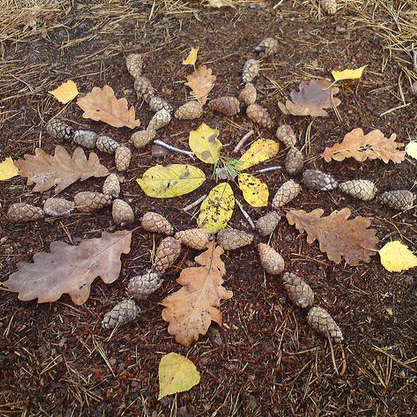 